Informacja o sytuacjina rynku pracy wg stanuna dzień 31 lipca 2016r.Powiat Kędzierzyńsko-KozielskiKędzierzyn-Koźle  29.08.2016r. Stopa i poziom bezrobocia.Stopa bezrobocia w powiecie kędzierzyńsko-kozielskim w lipcu 2016r. wynosiła 10,1 % i była niższa 
w ujęciu miesięcznym o 0,2% oraz w ujęciu  rocznym o  0,7 %. Tabela nr 1a  - Stopa bezrobocia w kraju , w województwie oraz w powiecie.*szacunek bez korekty GUS      
Liczba bezrobotnych zarejestrowanych w Powiatowym Urzędzie Pracy w Kędzierzynie-Koźlu w dniu       31 lipca 2016r. wynosiła  3396 osób i  była niższa w ujęciu miesięcznym o 52 osoby oraz  
niższa w ujęciu  rocznym o 180 osób.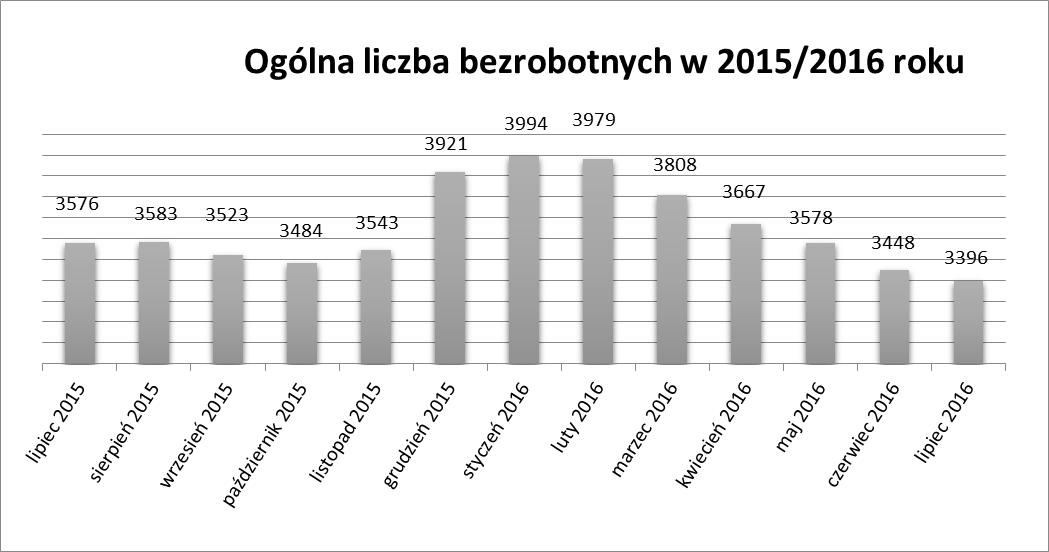 W miesiącu lipcu 2016r. odnotowano spadek osób bezrobotnych we wszystkich gminach powiatu kędzierzyńsko-kozielskiego w ujęciu rocznym, natomiast w ujęciu miesięcznym nastąpił niewielki wzrost w gminie Bierawa, Cisek oraz w gminie Reńska Wieś.Tabela nr 1b  - Bezrobocie na lokalnym rynku pracy z podziałem na gminy. Struktura bezrobotnych.W lipcu 2016r. w ujęciu miesięcznym odnotowano spadek osób bezrobotnych będących w szczególnej sytuacji na rynku pracy w większości kategorii za wyjątkiem osób zwolnionych 
z przyczyn dot. zakładu   pracy oraz osób z prawem do zasiłku.W lipcu 2016r. w ujęciu rocznym odnotowano spadek osób bezrobotnych będących w szczególnej sytuacji na rynku pracy w większości kategorii za wyjątkiem:NiepełnosprawniOsoby posiadające co najmniej jedno dziecko do 6 roku życia Ruch bezrobotnych.W lipcu 2016r  w stosunku do miesiąca poprzedniego nastąpił spadek rejestracji (o 3 osoby). Wskaźnik płynności rynku pracy, liczony jako stosunek liczby bezrobotnych podejmujących pracę 
do liczby nowo zarejestrowanych w lipcu 2016r. wyniósł 56,0 %  gdy w czerwcu 2016r. 
65,5 %.    Tabela nr 3a  – Napływ i odpływ bezrobotnych.W lipcu 2016r. najwięcej osób zarejestrowało się z następujących branż :Handel hurtowy i detaliczny, naprawy pojazdów samochodowych 
włączając motocykle  – 67 osóbPrzetwórstwo przemysłowe – 41 osóbEdukacja – 34 osobyDziałalność w zakresie usług administrowania i działalność wspierająca – 28 osóbW 11 branżach liczba osób rejestrujących jest większa niż w poprzednim miesiącu, natomiast 
w 8 branżach mniejsza. Największy wzrost rejestrujących się bezrobotnych odnotowano 
w branży: Edukacja.Tabela nr 3b – Bezrobotni rejestrujący się wg rodzaju działalności ostatniego miejsca pracy ( dane szacunkowe )Najwięcej osób rejestrujących się w miesiącu lipcu 2016r. to ponownie sprzedawcy  (57 osób) 
oraz osoby nie posiadające żadnego zawodu i specjalności (46 osób). Tabela nr 3c – Bezrobotni rejestrujący się wg zawodu i specjalności (dane szacunkowe). Oferty pracy.W lipcu 2016r. do Powiatowego Urzędu Pracy w Kędzierzynie-Koźlu zgłoszono 507 ofert pracy, więcej w ujęciu miesięcznym o 92 oferty pracy oraz więcej w ujęciu rocznym o 137 oferty pracy.Zgłoszone oferty pracy dotyczyły między innymi: 396 – miejsc pracy niesubsydiowanej, tj. 78,1% wszystkich ofert111 – miejsc pracy subsydiowanej,  tj. 21,9% wszystkich ofertOferty pracy  pochodziły z następujących sektorów:465 - z sektora niepublicznego, tj. 91,7% wszystkich ofert  42 - z sektora publicznego, tj. 8,3% wszystkich ofert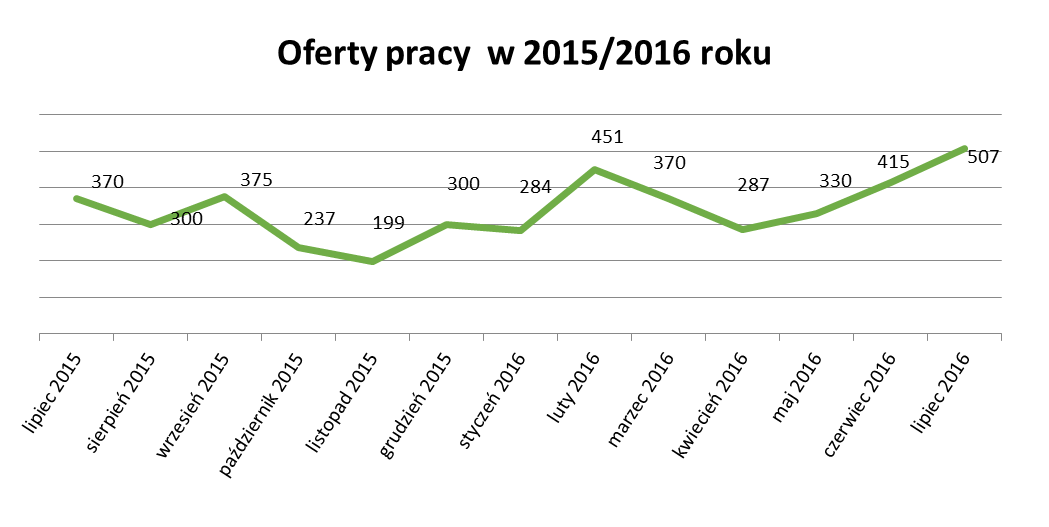 W lipcu 2016r. najwięcej ofert pracy zgłoszono w następujących  branżach:Działalność profesjonalna, naukowa i techniczna BudownictwoPrzetwórstwo przemysłoweTabela nr 4 – Oferty pracy Stopa bezrobocia w %lipiec
2015czerwiec
2016lipiec 
2016Przyrost/spadek                VII 2015-VII 2016Przyrost/spadek                 VI 2016-VII 2016Stopa bezrobocia w %lipiec
2015czerwiec
2016lipiec 
2016Przyrost/spadek                VII 2015-VII 2016Przyrost/spadek                 VI 2016-VII 2016Kraj10,18,88,6-1,5-0,2Województwo10,29,29,0*-1,2-0,2Powiat Kędzierzyn-Koźle10,810,310,1*-0,7-0,2Miasto/Gminalipiec 2015lipiec 2015czerwiec 2016czerwiec 2016lipiec 2016lipiec 2016Przyrost/spadek                  VII 2015–VII 2016     Przyrost/spadek                  VII 2015–VII 2016     Przyrost/spadek                   VI 2016 - VII 2016     Przyrost/spadek                   VI 2016 - VII 2016     Miasto/GminaOgółem KobietyOgółem KobietyOgółem KobietyOgółemKobietyOgółemKobietyOgółem357619973448195533961955-180-42-52-Kędzierzyn-Koźle249813622431132823821326-116-36-49-2Bierawa252153225135230140-22-1355Cisek149851338213584-14-122Pawłowiczki285165273170271175-1410-25Polska Cerekiew162881609515090-122-10-5Reńska Wieś230144226145228140-2-42-5T Tabela nr 2a - Zmiany zachodzące na lokalnym rynku pracy w wybranych kategoriach bezrobotnych.Wybrane kategorie bezrobotnychlipiec 2015lipiec 2015czerwiec 2016czerwiec 2016lipiec 2016lipiec 2016Przyrost/spadek                   VII 2015 - VII 2016    Przyrost/spadek                   VII 2015 - VII 2016    Przyrost/spadek                   VI 2016 – VII 2016     Przyrost/spadek                   VI 2016 – VII 2016     Wybrane kategorie bezrobotnychOgółem KobietyOgółem KobietyOgółem KobietyOgółemKobietyOgółemKobietyStan bezrobotnych na koniec m-ca357619973448195533961955-180-42-52- z prawem do zasiłku366212302190302196-64-16-6zwolnione z przyczyn dot. zakładu   pracy2051231509115191-54-321-Zamieszkali na wsi107863510176271014629-64-6-32Bez kwalifikacji137978513017571281757-98-28-20-Bez doświadczenia zawodowego772484790487787492158-35Osoby będące w szczególnej sytuacji na rynku pracyOsoby będące w szczególnej sytuacji na rynku pracyOsoby będące w szczególnej sytuacji na rynku pracyOsoby będące w szczególnej sytuacji na rynku pracyOsoby będące w szczególnej sytuacji na rynku pracyOsoby będące w szczególnej sytuacji na rynku pracyOsoby będące w szczególnej sytuacji na rynku pracyOsoby będące w szczególnej sytuacji na rynku pracyOsoby będące w szczególnej sytuacji na rynku pracyOsoby będące w szczególnej sytuacji na rynku pracyOsoby będące w szczególnej sytuacji na rynku pracyDo 30 roku życia904626892592882600-22-26-108Do 25 roku życia433285418266414267-19-18-41Długotrwale bezrobotne213012272034120720011200-129-27-33-7Powyżej 50 roku życia121948311354721102454-117-29-33-18Korzystające ze świadczeń z pomocy społecznej24318018612811498-129-82-72-30Posiadające co najmniej jedno dziecko do 6 roku życia6345486465576455671119-110Posiadające  co najmniej jedno dziecko niepełnosprawne do 18 roku życia262120151815-8-6-2-Niepełnosprawni2591302951582811482218-14-10Napływ i odpływ bezrobotnych w 2016r. czerwiec 2016lipiec 2016 Przyrost/spadekNarastająco w 2016r.NAPŁYW  (rejestracje)Ogółem380377-33044Kobiety192202101506ODPŁYW  (wyłączenia)Ogółem510429-813569Kobiety232202-301718w tym podjęcia pracy249211-381833Sekcja PKDBezrobotni rejestrujący sięw czerwcu 2016r.Bezrobotni rejestrujący sięw lipcu 2016r.Przyrost/spadekHandel hurtowy i detaliczny, naprawy pojazdów samochodowych włączając motocykle62675Przetwórstwo przemysłowe5841-17Edukacja103424Budownictwo29323Działalność w zakresie usług administrowania i działalność wspierająca3028-2Administracja publiczna i obrona narodowa; obowiązkowe zabezpieczenia społeczne1513-2Transport i gospodarka magazynowa1910-9Pozostała działalność usługowa158-7Opieka zdrowia i pomoc społeczna484Rolnictwo, leśnictwo, łowiectwo i rybactwo671Działalność związana z zakwaterowaniem i usługami gastronomicznymi166-10Działalność profesjonalna, naukowa i techniczna126-6Informacja i komunikacja154Działalność związana z obsługą rynku nieruchomości65-1Działalność finansowa i ubezpieczeniowa352Dostawa wody i gospodarowanie ściekami i odpadamioraz działalność związana z rekultywacją22-Działalność związana z kulturą , rozrywką i rekreacją022Wytwarzanie i zaopatrywanie w energię elektryczną, gaz, parę wodną, gorącą wodę i powietrze do układów klimatyzacyjnych011Górnictwo i wydobywanie011Gospodarstwo domowe  pracowników zatrudniające; gospodarstwa domowe produkujące wyroby i świadczące usługi na własne potrzeby011Organizacje i zespoły eksterytorialne00-Branże , w których liczba rejestrujących się bezrobotnych:lipiec 2016r.rośnie11bez zmian2spada8Zawody i specjalnościZawody i specjalnościLiczba osób rejestrujących się w lipcu 2016 r.NazwaKodLiczba osób rejestrujących się w lipcu 2016 r.Sprzedawca52230157Murarz71120214Technik ekonomista331403 14Ślusarz72220410Kucharz51200110Robotnik gospodarczy 51530310Sekcja PKDOferty pracyw lipcu 2016bez miejsc aktywizacji zawodowej (ilość stanowisk)Oferty pracynarastającobez miejsc aktywizacji zawodowej w 2016r.Działalność profesjonalna, naukowa i techniczna151495Budownictwo100430Przetwórstwo przemysłowe51259Handel hurtowy i detaliczny, naprawy pojazdów samochodowych włączając motocykle30251Rolnictwo, leśnictwo, łowiectwo i rybactwo2963Transport i gospodarka magazynowa16114Pozostała działalność usługowa737Działalność związana z kulturą , rozrywką i rekreacją627Działalność związana z zakwaterowaniem i usługami gastronomicznymi450Działalność finansowa i ubezpieczeniowa419Opieka zdrowia i pomoc społeczna327Administracja publiczna i obrona narodowa; obowiązkowe zabezpieczenia społeczne334Edukacja233Dostawa wody i gospodarowanie ściekami i odpadamioraz działalność związana z rekultywacją17Informacja i komunikacja-17Górnictwo i wydobywanie-5Wytwarzanie i zaopatrywanie w energię elektryczną, gaz, parę wodną, gorącą wodę i powietrze do układów klimatyzacyjnych-2Działalność związana z obsługą rynku nieruchomości-2Działalność w zakresie usług administrowania i działalność wspierająca-2Gospodarstwo domowe  pracowników zatrudniające; gospodarstwa domowe produkujące wyroby i świadczące usługi na własne potrzeby--Organizacje i zespoły eksterytorialne--